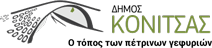 	ΑΝΑΚΟΙΝΩΣΗ ΕΚΛΟΓΕΣ Κ.Α.Π.Η.Το Κέντρο Πρόνοιας Αθλητισμού Προσχολικής Αγωγής (ΚΕ.Π.Α.Π.Α.) ανακοινώνει ότι την Τρίτη 24/01/2023 και ώρα 10:00π.μ. θα πραγματοποιηθούν εκλογές για την ανάδειξη του νέου Διοικητικού Συμβουλίου του ΚΑΠΗ Δήμου Κόνιτσας.  